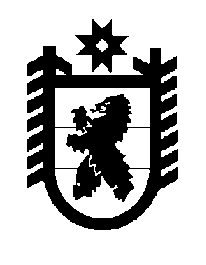 Российская Федерация Республика Карелия    ПРАВИТЕЛЬСТВО РЕСПУБЛИКИ КАРЕЛИЯРАСПОРЯЖЕНИЕот  24 февраля 2016 года № 111р-Пг. Петрозаводск В соответствии с частью 11 статьи 154 Федерального закона 
от 22 августа 2004 года № 122-ФЗ «О внесении изменений в законодательные акты Российской Федерации и признании утратившими силу некоторых законодательных актов Российской Федерации в связи с принятием федеральных законов «О внесении изменений и дополнений в Федеральный закон «Об общих принципах организации законодательных (представительных) и исполнительных органов государственной власти субъектов Российской Федерации» и «Об общих принципах организации местного самоуправления в Российской Федерации», на основании распоряжения Территориального управления Федерального агентства по управлению государственным имуществом в Республике Карелия 
от 3 сентября 2015 года № 113/Рп «О безвозмездной передаче имущества, находящегося в федеральной собственности и закрепленного на праве оперативного управления за Главным управлением Министерства Российской Федерации по делам гражданской обороны, чрезвычайным ситуациям и ликвидации последствий стихийных бедствий по Республике Карелия, в государственную собственность Республики Карелия»: 1. Принять в государственную собственность Республики Карелия имущество, находящееся в федеральной собственности, согласно приложению к настоящему распоряжению. 2. Государственному комитету Республики Карелия по обеспечению жизнедеятельности и безопасности населения подписать акт приема-передачи имущества, указанного в пункте 1 настоящего распоряжения.           ГлаваРеспублики  Карелия                                                              А.П. ХудилайненУтвержден распоряжением Правительства Республики Карелияот  24 февраля 2016 года № 111р-ППЕРЕЧЕНЬ имущества, закрепленного на праве оперативного управления за Главным управлением Министерства Российской Федерации по делам гражданской обороны, чрезвычайным ситуациям и ликвидации последствий стихийных бедствий по Республике Карелия», принимаемого из федеральной собственности в государственную собственность Республики Карелия_____________Наименование имуществаАдрес места нахождения имуществаИндивидуализирующие характеристики имуществаАвтоцистерна пожарная АЦ-40 (Урал-5557) Республика Карелия, г. Петрозаводск, ул. Путейская, д. 41997 года выпуска, марка, модель ТС-УРАЛ555710 АЦП40-6/3, двигатель 
№ 97011119, регистрационный знак Е968ВТ10